DOKUZ EYLÜL ÜNİVERSİTESİDIŞ İLİŞKİLER KOORDİNATÖRLÜĞÜNE	Dokuz Eylül Üniversitesi    				     Fakültesi/Yüksekokulu/Enstitü,			 Bölümü/ABD/ASD, 		          nolu     lisans/     yükseklisans /    doktora öğrencisiyim.	2017/2018 Akademik Yılı Erasmus+   Öğrenim Hareketliliği /  Staj Hareketliliği kapsamında öğrenim faaliyetimi misafir öğrenci olarak yurt dışındaki bir kurumda gerçekleştirmek üzere başvurumu yapmış bulunmaktayım. 04 Mayıs 2017 tarihli olarak DEÜ Dış İlişkiler Koordinatörlüğü web sayfasında açıklanan    Asil Aday Öğrenci Listesi /   Yedek Öğrenci Listesinde ismim yer almaktadır. 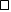 	Erasmus+  Öğrenim Hareketliliği /  Staj Hareketliliği hakkımdan feragat etmek istediğimi belirtir gereğini arz ederim. 							  	.…/…./2017								 İmza	      : 								Ad  Soyad :İLETİŞİM BİLGİLERİTelefon	:E-posta	: